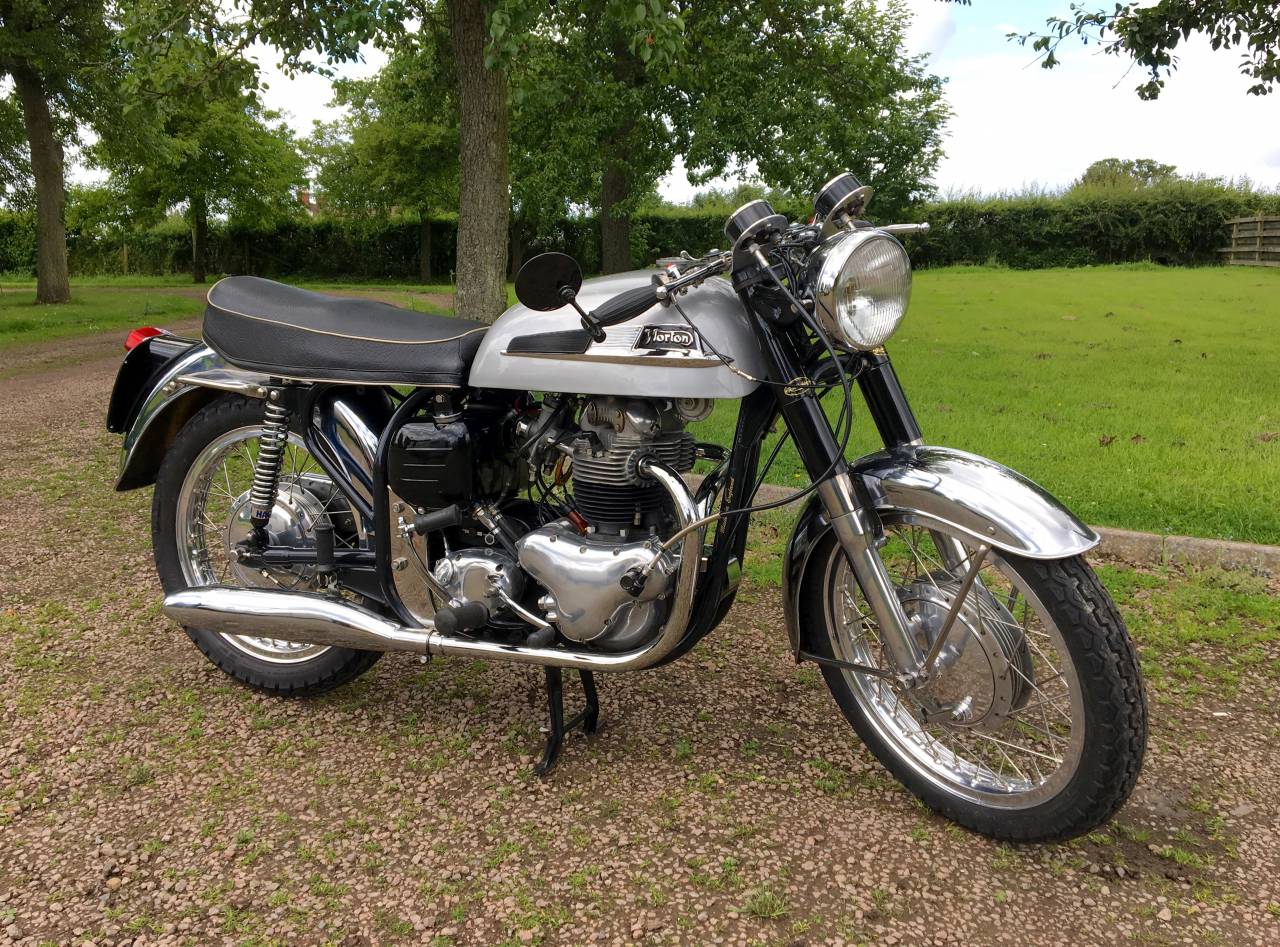 1962 Norton 88SS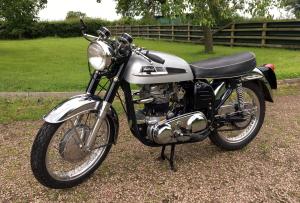 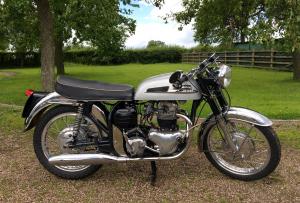 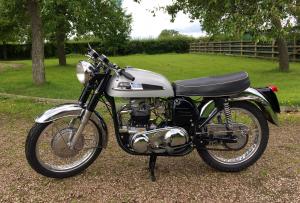 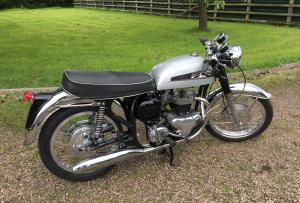 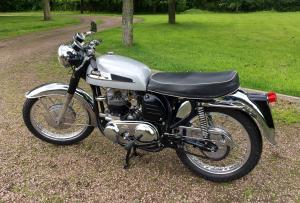 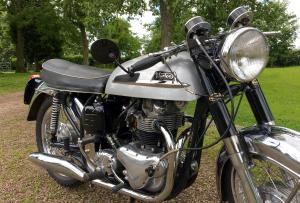 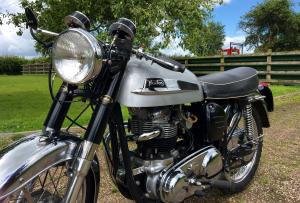 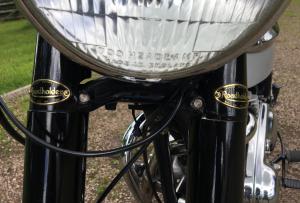 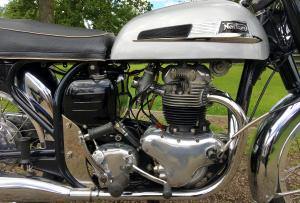 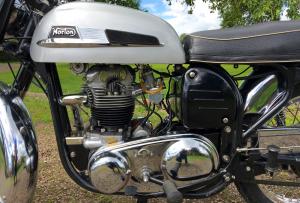 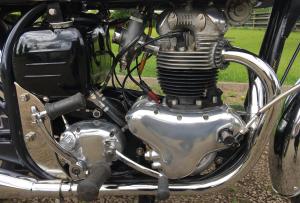 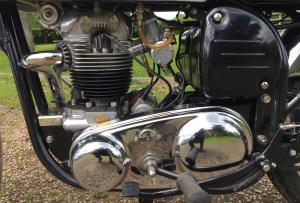 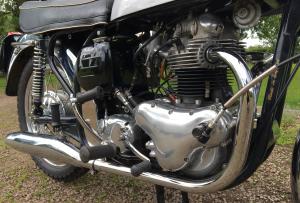 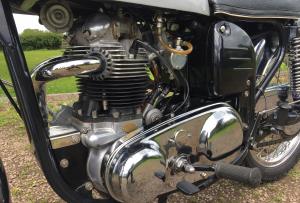 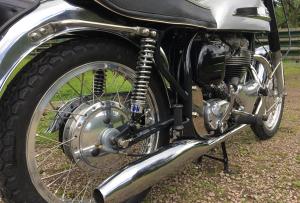 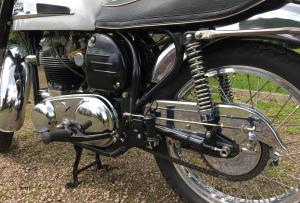 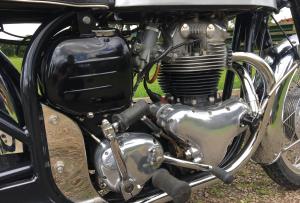 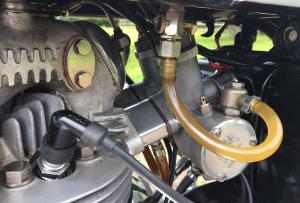 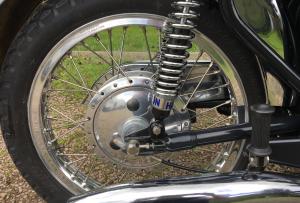 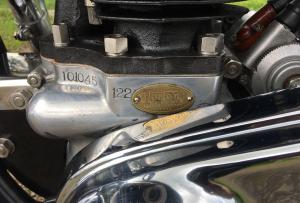 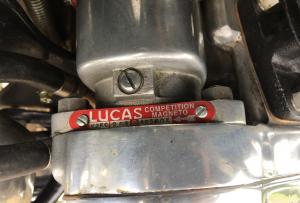 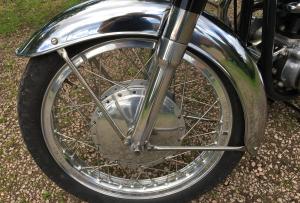 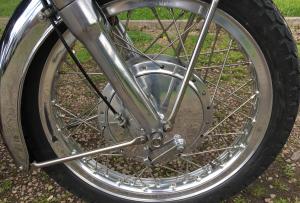 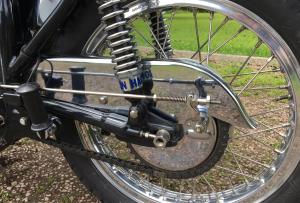 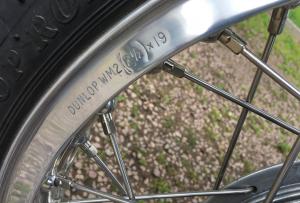 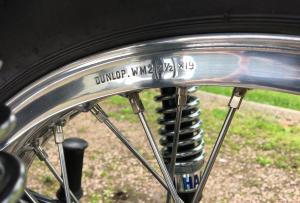 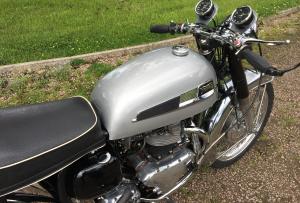 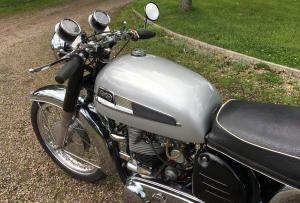 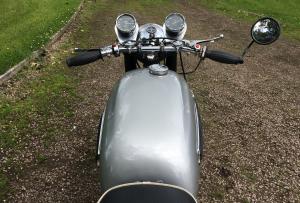 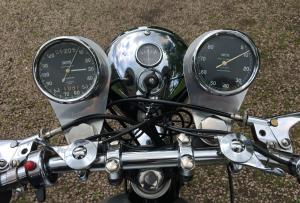 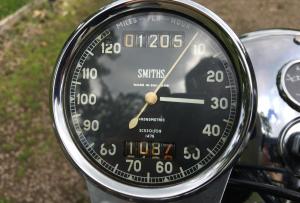 Bottom of Form